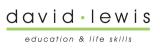 Policy application: - Education and Life Skills – school & college Job title of the author: - Angie FisherResponsibilities for implementation: - Director of Education RationaleThe internet and other digital technologies permeate all aspects of life in a modern technological society. Internet use is a necessary tool for staff and pupils/students. It is the entitlement of every pupil/student to have access to the internet and digital technologies, in order to enrich his/her learning.ScopeThis policy applies to all pupils/students, all teaching staff, all support staff, all governors and all volunteers.AimsOur aims are to ensure that all pupils/students:will use the internet and other digital technologies to support, extend and enhance their learning;will develop an understanding of the uses, importance and limitations of the internet and other digital technologies in the modern world including the need to avoid undesirable material;will develop a positive attitude to the internet and develop their ICT capability through both independent and collaborative working;will use existing, as well as up and coming, technologies safely;will effectively use usernames, logins, email accounts and passwords.Internet use will support, extend and enhance learningPupils/students will be given clear objectives for internet use.Web content will be subject to age-appropriate filters.Internet use will be embedded in the curriculum.Our firewall blocks extremist and malicious websites (Prevent Duty)Pupils/students will develop an understanding of the uses, importance and limitations of the internetPupils/students will be taught how to effectively use the internet for research purposes.Pupils/students will be taught to evaluate information on the internet.Pupils/students will be taught how to report inappropriate web content.Pupils/students will develop a positive attitude to the internet and develop their ICT capability through both independent and collaborative working.Pupils/students will use the internet to enhance their learning experience.Pupils/students have opportunities to engage in independent and collaborative learning using the internet and other digital technologies.Pupils/students will be taught to use the internet responsibly and to report any inappropriate content to a responsible adult.Pupils/students will use existing technologies safelyPupils/students will be taught about e-safety.Data ProtectionThere is a separate David Lewis Data Protection policy. This can be found on the David Lewis Intranet.E-mailPupils/students and staff will only use approved e-mail accounts when using the school & college network.Pupils/students will tell a member of staff if they receive inappropriate e-mail communications.Pupils/students will only use e-mail for approved activities.Pupils/students will be encouraged to recognised Spam email and how to manage their email account. Social NetworkingSchool/College will block/filter access to social networking sites and newsgroups unless a specific use is approved.Pupils/students will be advised never to give out personal details of any kind which may identify them or their location.Pupils/students should be advised not to place personal photos on any social network space.Pupils/students should be advised on security and encouraged to set passwords, deny access to unknown individuals and instructed how to block unwanted communications.Pupils/students should be encouraged to invite known friends only and deny access to others.You TubePupils/students access to You Tube is restricted. Specific user access must be requested from the IT Service department. A risk assessment will be completed for You Tube access this will be pupil/student specific.Mobile Phones and other handheld technologyPupils/students are permitted to bring mobile phones or other personal handheld technology into school & college with the permission of the Principal. Phones or other personal technology must be switched off at all times. Pupils/students are encouraged to hand devices in at reception in the morning and collect at home time. Systems SecurityICT systems security will be regularly reviewed with support from the school & college ICT department.Web FilteringThe school & college will work with David Lewis ICT to ensure that appropriate filtering is in place.Pupils/students will report any inappropriate content accessed to an appropriate member of staff.Communication of the e-safety policy to pupils/studentsE-safety rules will be posted in each room where a computer is used.Pupils/students will be informed that internet use will be monitored.e-Safety will be included in the curriculum and regularly revisitedCommunication of the e-safety policy to staffThe e-safety policy will be given to all new members of staff as part of the staff induction to school and college.The e-safety policy will be signed by all staff and reviewed annually.Staff will be informed that internet use will be monitored.Communication of the e-safety policy to parents/carersThe E Safety Policy will be available on the school & college website The E Safety Policy will be available to parents on request Policy to be read in conjunction with:David Lewis Electronic Information Security Policy David Lewis Data Protection PolicyDavid Lewis Safeguarding PolicyBehaviour PolicyMobile Phone PolicyAnti-Bulling PolicyMonitoring, Evaluation and ReviewThe school and college will review, amend and update this policy regularly and assess its implementation and effectiveness. Signed:-Angie Fisher Director of EducationE-Safety Policy School & CollegeApproved by the David Lewis Senior Management Team:Feb 2016Reviewed:Feb 2017Review March 2017Reviewed March 28th 2018Reviewed March 2020Reviewed and updated Oct 2021Next Policy Review Date:Oct 202Department issuing the document:Education & Life Skills